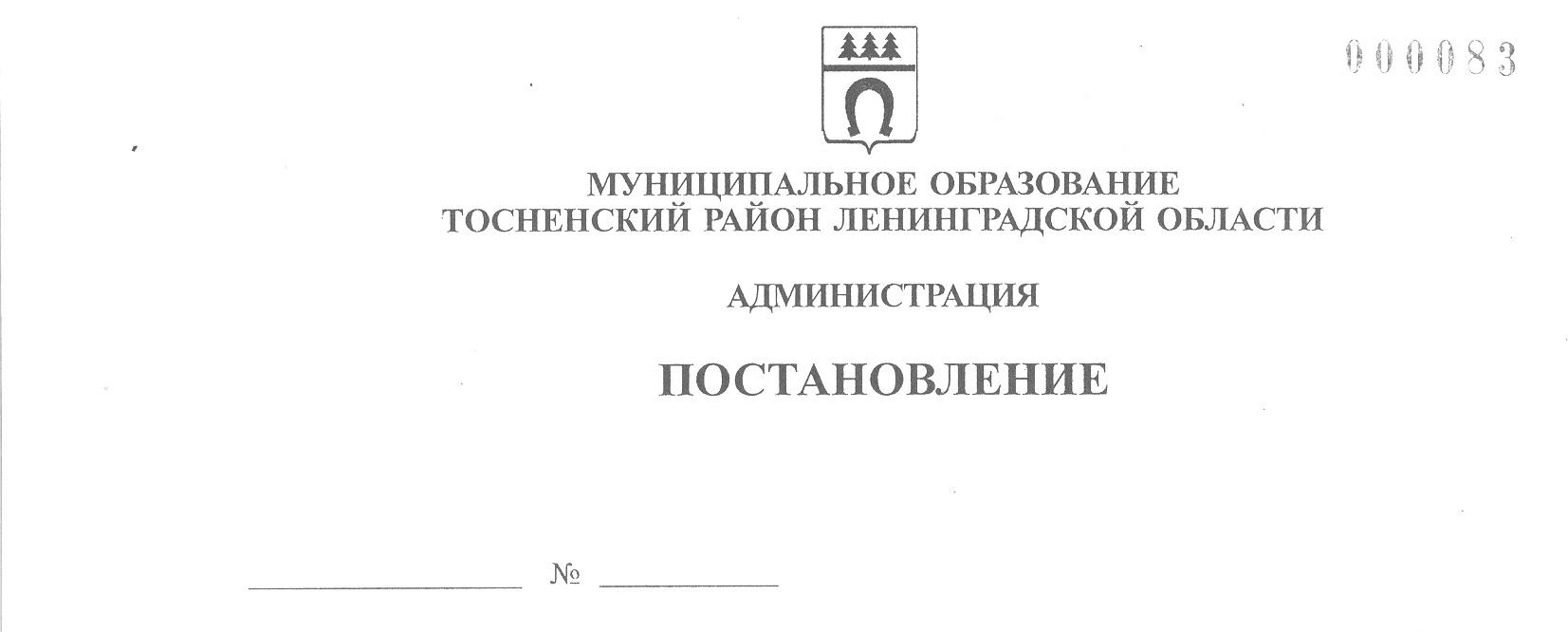 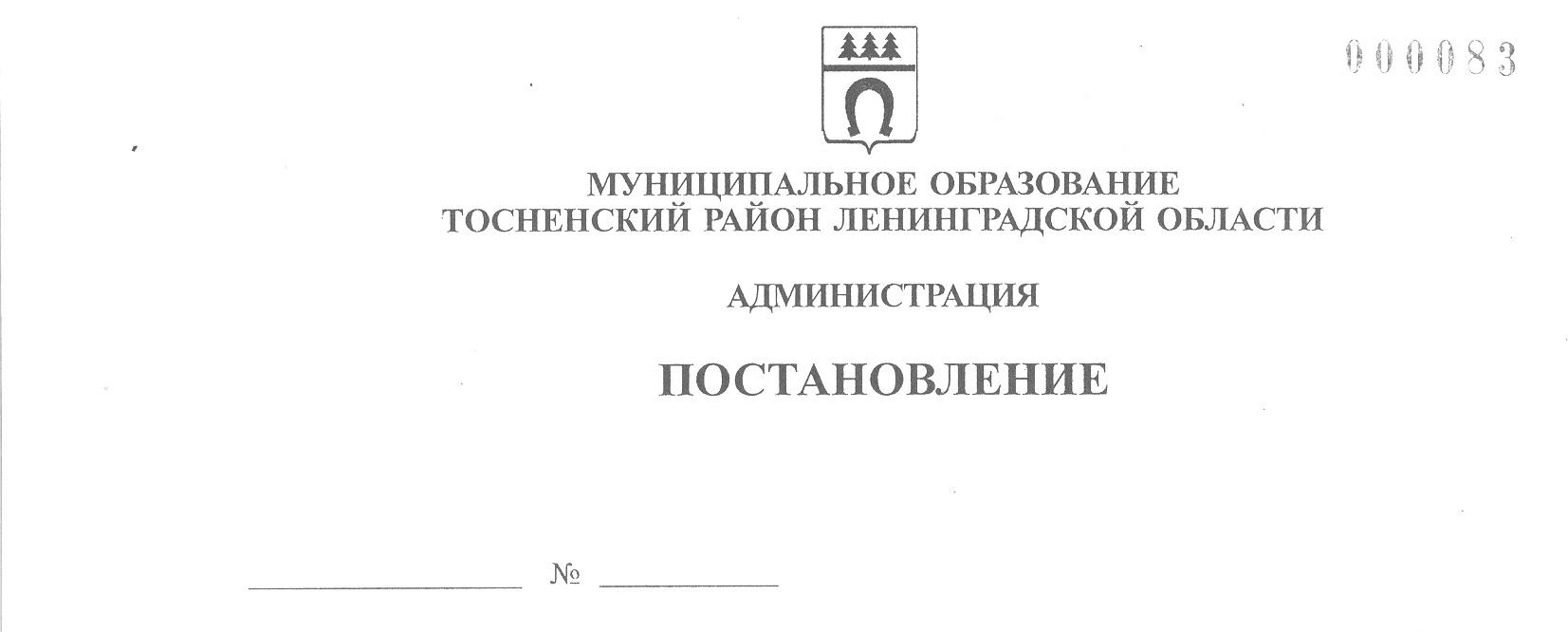 15.03.2023                                 898-паОб утверждении положения о порядке рассмотренияпредложений о включении мест размещениянестационарных торговых объектов в схемуразмещения нестационарных торговых объектов, внесении изменений в схему размещениянестационарных торговых объектов В соответствии со статьей 10 Федерального закона от 28.12.2009 № 381-ФЗ «Об основах государственного регулирования торговой деятельности в Российской Федерации», Федеральным законом от 06.10.2003 № 131-ФЗ «Об общих принципах организации местного самоуправления в Российской Федерации», приказом комитета по развитию малого, среднего бизнеса и потребительского рынка Ленинградской области от 03.10.2022 № 25-П «О порядке разработки и утверждения схем размещения нестационарных торговых объектов на территории муниципальных образований Ленинградской области», исполняя полномочия администрации Тосненского городского поселения Тосненского муниципального района Ленинградской области на основании ст. 13 Устава Тосненского городского поселения Тосненского муниципального района Ленинградской области и ст. 25 Устава муниципального образования Тосненский муниципальный район Ленинградской области, администрация муниципального образования Тосненский район Ленинградской областиПОСТАНОВЛЯЕТ:1. Утвердить положение о порядке рассмотрения предложений о включении мест размещения нестационарных торговых объектов в схему размещения нестационарных торговых объектов,  внесении  изменений в схему размещения нестационарных торговых объектов, расположенных на земельных участках, в зданиях и сооружениях, находящихся в государственной и муниципальной собственности  на территории Тосненского городского поселения Тосненского муниципального района Ленинградской области (приложение).2. Комитету социально-экономического развития администрации муниципального образования Тосненский район Ленинградской области направить в пресс-службу комитета по организационной работе, местному самоуправлению, межнациональным и межконфессиональным отношениям администрации муниципального образования Тосненский район Ленинградской области настоящее постановление для опубликования и обнародования  в порядке, установленном Уставом Тосненского городского поселения Тосненского муниципального района Ленинградской области.3. Пресс-службе комитета по организационной работе, местному самоуправлению, межнациональным и межконфессиональным отношениям администрации муниципального образования Тосненский район Ленинградской области опубликовать и обнародовать настоящее постановление в порядке, установленном Уставом Тосненского городского поселения Тосненского муниципального  района Ленинградской области.4. Контроль за исполнением постановления возложить на заместителя главы администрации муниципального образования Тосненский район Ленинградской области Горленко С.А.Глава администрации                                                                        А.Г. КлементьевГусманова Юлия Валерьевна, 8(81361)325907 га               Приложениек постановлению администрации муниципального образования Тосненский район Ленинградской области        15.03.2023               898-паот ______________№_________ПОЛОЖЕНИЕо порядке рассмотрения предложений о включении мест размещения нестационарных торговых объектов в схему размещения нестационарных торговых объектов,  о внесении изменений в  схему размещения нестационарных торговых объектов1. Общие положения1.1. Настоящее положение устанавливает порядок  рассмотрения предложений о включении мест размещения нестационарных торговых объектов в схему размещения нестационарных торговых объектов, об исключении мест размещения нестационарных торговых объектов из схемы размещения нестационарных торговых объектов, о внесении изменений в схему размещения нестационарных торговых объектов, расположенных на земельных участках, в зданиях и сооружениях, находящихся в государственной и муниципальной собственности  на территории Тосненского городского поселения Тосненского муниципального района Ленинградской области (далее – Порядок). Действие настоящего Порядка не распространяется на отношения, связанные с размещением нестационарных торговых объектов (далее – НТО):- при проведении массовых праздничных, общественно-политических, культурно-массовых и спортивно-массовых мероприятий, проводимых по решению органов государственной власти или органов местного самоуправления либо согласованных с ними в установленном порядке;- при реализации товаров на территориях розничных рынков, ярмарок;- при размещении НТО в стационарном торговом объекте, в ином здании, строении, сооружении или на земельном участке, находящимся в частной собственности.1.2. Заявителями, имеющими право на предложения о включении мест размещения НТО в схему размещения нестационарных торговых объектов,  о внесении изменений в схему размещения нестационарных торговых объектов, являются:- юридические лица;- индивидуальные предприниматели;- физические лица, не являющиеся индивидуальными предпринимателями и применяющими специальный налоговый режим «Налог на профессиональный доход» (далее – самозанятый гражданин).1.3. Представлять интересы заявителя имеют право:1.3.1. От имени юридических лиц:- лица, действующие в соответствии с законом или учредительными документами от имени юридических лиц без доверенности;- представители юридических лиц в силу полномочий на основании доверенности или договора.1.3.2. От имени индивидуальных предпринимателей, самозанятых граждан:- представители в силу полномочий в силу закона или на основании доверенности. 1.4. Рассмотрение предложений о включении мест размещения НТО в схему размещения нестационарных торговых объектов, об исключении мест размещения НТО из схемы размещения нестационарных торговых объектов, о внесении изменений в схему размещения нестационарных торговых объектов и принятие решений по ним осуществляется комиссией по вопросам размещения НТО на территории Тосненского городского поселения Тосненского муниципального района Ленинградской области (далее – Комиссия).1.5. Структурным подразделением администрации муниципального образования Тосненский район Ленинградской области (далее – администрация), ответственным за организацию рассмотрения предложений о включении мест размещения нестационарных торговых объектов в схему размещения нестационарных торговых объектов, о внесении изменений в схему размещения нестационарных торговых объектов, является отдел по поддержке малого, среднего бизнеса, развития потребительского рынка и сельскохозяйственного производства комитета социально-экономического развития администрации (далее – Отдел).1.6. Структурным подразделением администрации, ответственным за разработку графического изображения территорий с предполагаемым местом размещения НТО, является комитет по архитектуре и градостроительству администрации.2. Включение мест размещения нестационарных торговых объектов в схему размещения НТО2.1. Рассмотрение заявлений с предложением о включении мест размещения нестационарных торговых объектов в схему размещения нестационарных торговых объектов, расположенных на земельных участках, в зданиях, строениях и сооружениях, находящихся в государственной и муниципальной собственности на территории Тосненского городского поселения Тосненского района Ленинградской области (далее – Схема) проводится в следующем порядке:2.1.1.Прием и регистрация заявления по форме приложения 1 к Порядку.2.1.2. Разработка проекта изменений в Схему, включающей графические изображения территорий с предполагаемым местом размещения НТО.2.1.3. Рассмотрение заявления на комиссии.2.1.4. Согласование Комиссией проекта Схемы.2.1.5. В случае положительного решения Комиссии подготовка нормативного правового акта администрации о внесении изменений в Схему.2.1.6. Подготовка письма заявителю о принятом решении:- включение места размещения НТО в Схему;- отказ во включении места размещения НТО в Схему.2.1.7. Вручение (направление) заявителю письма о включении либо об отказе во включении места размещения в Схему.2.2. Для рассмотрения заявлений о включении мест размещения НТО в Схему заявитель предоставляет следующие документы:2.2.1. Заявление о включении места размещения НТО в Схему, по форме в соответствии с приложением  1 к Порядку.2.2.2. Копию инженерно-топографического плана в масштабе М 1:500 с нанесенными на него границами места расположения НТО или картографический материал, полученный из общедоступных информационных ресурсов, в том числе из информационно-телекоммуникационной сети Интернет, с нанесенными на него границами места расположения НТО предлагаемого для включения в Схему, согласованных с организациями, осуществляющими обслуживание следующих инженерных сетей: водоснабжения, канализации, газоснабжения, электроснабжения, сетей связи, интернета и телекоммуникаций.2.2.3. Администрация вправе запросить согласование копии инженерно-топографического плана, предоставленного заявителем, у организаций, осуществляющих обслуживание инженерных сетей, указанных в п. 2.2.2  по собственной инициативе.2.3. Основания для отказа в приеме документов:- заявление не соответствует приложению  1 к Порядку;- текст в заявлении не поддается прочтению, в том числе текст на иностранном языке;- какой-либо из представленных заявителем документов не читаем и (или) имеет дефекты, не позволяющие достоверно установить его содержание;- заявление подано не уполномоченным лицом;- предоставление неполного комплекта документов, указанных в пункте 2.2. настоящего Порядка. 2.4. Основаниями для отказа во включении мест размещения НТО в Схему являются:2.4.1. Место размещения  НТО  не соответствует требованиям порядка разработки и утверждения схем размещения нестационарных торговых объектов на территории муниципальных образований Ленинградской области установленными приказом комитетом по развитию малого, среднего бизнеса и потребительского рынка Ленинградской области.2.4.2. Наличие решения администрации в отношении территории, на которой планируется размещение НТО:- о резервировании земель (земельных участков) для муниципальных и государственных нужд;- о комплексном благоустройстве земельного участка.2.4.3 Получен отказ федерального органа исполнительной власти (территориального органа) на основании отраслевого законодательства в согласовании документации (условий и др.), в случае если указанное согласование требуется для рассмотрения заявления о включении мест размещения НТО в Схему.2.4.4. Размещение НТО на испрашиваемой территории не согласовано организацией, осуществляющей обслуживание инженерных сетей, указанных в п. 2.2.2. настоящего Порядка.2.5. Срок принятия администрацией решения по заявлению с предложением о  включении мест размещения в Схему составляет не более 45 рабочих дней с даты поступления (регистрации) заявления.3. Внесение изменений в Схему 3.1. Внесение изменений в Схему инициируется заявителем в следующих случаях:3.1.1. Отказ правообладателя НТО от дальнейшего использования права на размещение НТО.3.1.2. Изменения вида НТО, площади и (или) специализации НТО.3.2. Внесение изменений в Схему инициируется администрацией в случаях определенных требованиями действующего законодательства, порядком разработки и утверждения схем размещения нестационарных торговых объектов на территории муниципальных образований Ленинградской области, утвержденным приказом комитета по развитию малого, среднего бизнеса и потребительского рынка Ленинградской области, муниципальными нормативными правовыми актами. 3.3. Рассмотрение заявлений о внесении изменений в Схему производится в следующем порядке:3.3.1. Прием и регистрация заявления по форме приложения  1 к Порядку.3.3.2. Разработка проекта изменений в Схему, при необходимости включающей графические изображения территорий с предполагаемым местом размещения НТО.3.3.3. Рассмотрение и согласование проекта изменений в Схему Комиссией. 3.3.4. В случае положительного решения Комиссии подготовка нормативного правового акта администрации о внесении изменений в Схему.  3.3.5. Подготовка письма заявителю о принятом решении:- внесения изменений  в Схему;- отказа во внесении изменений в Схему.3.3.6. Вручение (направление) заявителю письма. 3.3.7 Опубликование и обнародование нормативного правового акта администрации о внесении изменений в Схему. 3.4. Для рассмотрения заявлений о внесении изменений в Схему заявитель самостоятельно представляет следующие документы: 3.4.1. Заявление о внесении изменений в Схему, по форме в соответствии с приложением  2 к Порядку.3.4.2. Копию инженерно-топографического плана в масштабе М 1:500 с нанесенными на него границами места расположения НТО или картографический материал, полученный из общедоступных информационных ресурсов, в том числе из информационно-телекоммуникационной сети Интернет, с нанесенными на него границами места расположения НТО, согласованных с организациями, осуществляющими обслуживание следующих инженерных сетей: водоснабжения, канализации, газоснабжения, электроснабжения, сетей связи, интернета и телекоммуникаций (предоставляется в случаях изменения площади НТО).3.5. Основания для отказа в приеме документов:- заявление не соответствует приложению  2 к Порядку;- текст в заявлении не поддается прочтению, в том числе текст на иностранном языке;- какой-либо из представленных заявителем документов не читаем и (или) имеет дефекты, не позволяющие достоверно установить его содержание;- заявление подано не уполномоченным лицом.3.6. Основания для отказа внесения изменений в Схему:3.6.1.Наличие в предоставленном заявлении и (или) прилагаемых к нему документах недостоверной или искаженной информации.3.6.2. НТО не соответствует требованиям порядка разработки и утверждения схем размещения нестационарных торговых объектов на территории муниципальных образований Ленинградской области установленными приказом  комитетом по развитию малого, среднего бизнеса и потребительского рынка Ленинградской области. 3.6.3. Несоответствие внешнего вида НТО, требованиям, установленным правилами благоустройства территории населенных пунктов Тосненского городского поселения Тосненского муниципального района Ленинградской области.3.7. Срок рассмотрения заявлений о внесении изменений в Схему составляет  не более 45 рабочих дней. 4. Заключение4.1. Проектирование новых мест размещения НТО, а  также внесение изменений в Схему осуществляется в соответствии с требованиями законодательства, порядком разработки и утверждения схем размещения НТО на территории муниципальных образований Ленинградской области, утвержденным комитетом по развитию малого, среднего бизнеса и потребительского рынка Ленинградской области, муниципальными нормативными правовыми актами.Приложение  1к Порядку                      В_____________________________________________________                                   ______________________________________________                                        от ______________________________________________(наименование юридического лица,  ФИО индивидуального предпринимателя, самозанятого гражданина)ИНН___________________________ОГРН_______________________________Почтовый адрес___________________________________________________                                   Телефон:______________ Адрес эл. почты: ___________Заявление      Прошу включить место размещение нестационарного торгового объекта (НТО) в схему размещения нестационарных торговых объектов на территории Тосненского городского поселения Тосненского муниципального района Ленинградской области   по адресному ориентиру:______________________________________________________________________________________________________________________________________________Площадь НТО __________________________________________________________Вид НТО ______________________________________________________________Специализация НТО ____________________________________________________Приложение: копия инженерно-топографического плана в масштабе М 1:500 с нанесенными на него границами места расположения НТО или картографический материал, полученный из общедоступных информационных ресурсов, в том числе из информационно-телекоммуникационной сети Интернет, с нанесенными на него границами места расположения НТО предлагаемого для включения в схему НТО, согласованных с собственниками водопроводных, электрических, кабельных сетей связи, трубопроводов, магистральных коллекторов и линий высоковольтных передач на _________ листах.Руководитель юридического лица (Индивидуальный предприниматель) /самозанятый гражданин     М.П.                         « ___»___________ 20      г.   ________________ (Ф.И.О.)                                                                                                                    (подпись)      Результат рассмотрения заявления прошу:Приложение  2к Порядку                      В_____________________________________________________                                   ______________________________________________                                   от ______________________________________________(наименование юридического лица,  ФИО индивидуального предпринимателя, самозанятого гражданина)ИНН___________________________ОГРН_______________________________Почтовый адрес___________________________________________________                                   Телефон:______________ Адрес эл. почты: ___________ЗаявлениеПрошу внести следующие изменения в схему размещения нестационарных торговых объектов на территории Тосненского городского поселения Тосненского муниципального района Ленинградской области в связи (нужное подчеркнуть):   -  с отказом от дальнейшего использования права на размещение НТО;-  планируемым изменением вида НТО, площади и (или) специализации НТО.Адресный ориентир НТО:_______________________________________________________________________________________________________________________Площадь НТО  _________________________________________________________Вид НТО ______________________________________________________________Специализация НТО ____________________________________________________Обоснование внесения изменений ______________________________________________________________________  ___________________________________________________________________________________________________________________________________________________________________________________________________________________________________________________________________________________________________________________________________________________________________Приложение: копия инженерно-топографического плана в масштабе М 1:500 с нанесенными на него границами места расположения НТО или картографический материал, полученный из общедоступных информационных ресурсов, в том числе из информационно-телекоммуникационной сети Интернет, с нанесенными на него границами места расположения НТО предлагаемого для включения в схему НТО, согласованных с собственниками водопроводных, электрических, кабельных сетей связи, трубопроводов, магистральных коллекторов и линий высоковольтных передач (предоставляется в случае изменения площади НТО) на ________ листах.             Руководитель юридического лица (Индивидуальный предприниматель) /самозанятый гражданин     М.П.                         « ___»___________ 20      г.   ________________ (Ф.И.О.)                                                                                                                    (подпись)        Результат рассмотрения заявления прошу:выдать на рукинаправить по почтенаправить по электронной почтевыдать на рукинаправить по почтенаправить по электронной почте